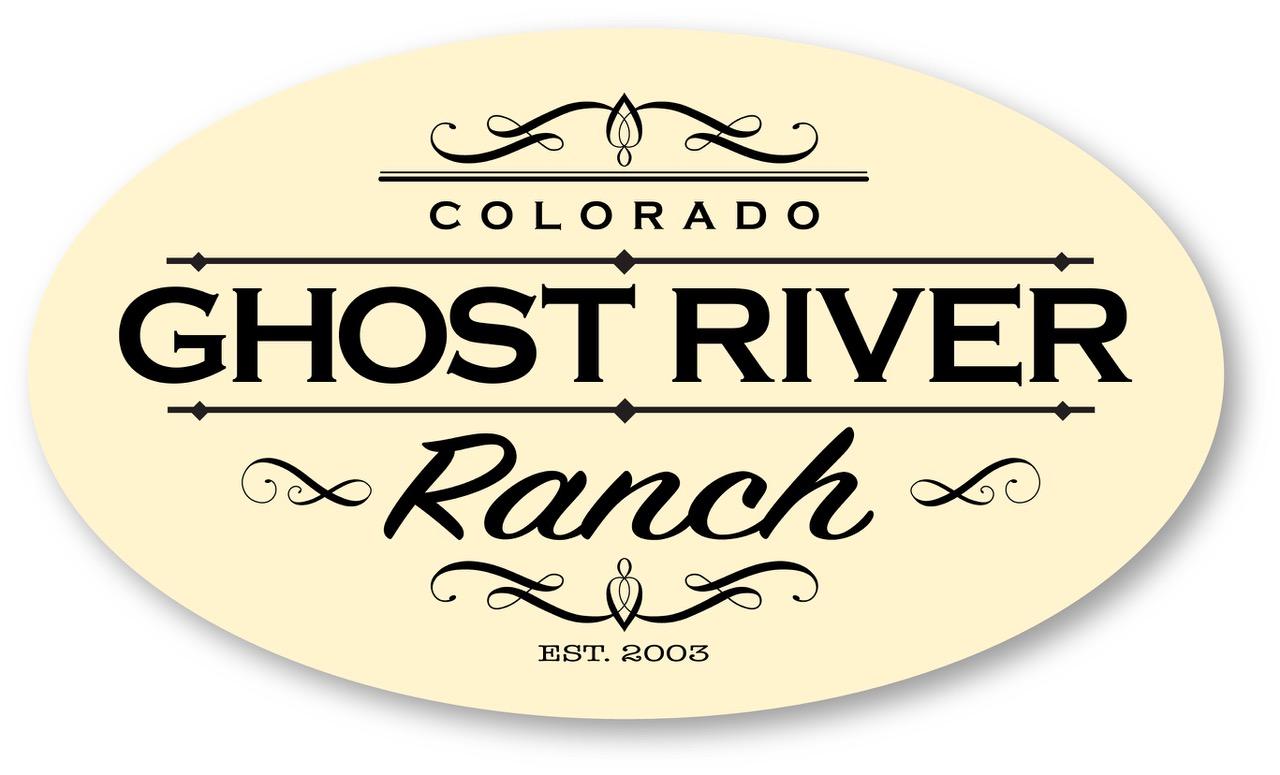 Property Owners’ AssociationNotice of 2022 ANNUAL MeetingSaturday, August 20 at 10:00aColorado City Rec Center(Behind the swimming pool)5000 Cuerno VerdeColorado City, CO 81019A virtual meeting will also be set up for members to either join via video or phone.  A link will be sent to all members who have shared their email address.  If you would like an invitation and did not receive one, please contact Debbie Oborny at daoborny@aol.com.If you have any questions, please contact a Board member.Board of Directors
Gib Rokich, President 801-647-5534  gibrokich@gmail.com
Barbara Dickey, Vice-President 719-582-0153  badcad48@aol.com
Debbie Oborny, Secretary/Treasurer 720-837-7774  daoborny@aol.comMailing Address:  320 Morning Star Rd, Rye, CO 81069Find us on Facebook at "Ghost River Ranch Colorado". www.GhostRiverRanchPOA.com(See the Agenda on the back of this notice)Property Owners’ AssociationAGENDAANNUAL MeetingAugust 20, 2022 at 10:00aColorado City Rec CenterIntroductions & Call to OrderPresident’s Address/ReportFall Clean Up Event Road ReportSecretary/Treasurer’s  Reports2022 Budget - RevisedYTD 2022 Income/Expense StatementSummary of Funds (Reconciliation Report)PayPal/Zelle AccountsNew CCIOA Laws Effective 8/10/2022Meeting MinutesAnnual ElectionNominations Grazing LeaseWater for Cows/Fire SuppressionRenew LeaseComplianceCounty Code Presentation by Huerfano County Building & Code EnforcementMember Concerns/Comments/DiscussionAdjournment